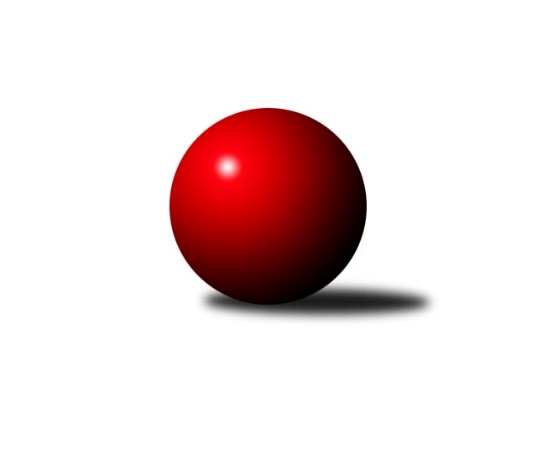 Č.10Ročník 2023/2024	23.5.2024 Východočeská soutěž skupina A 2023/2024Statistika 10. kolaTabulka družstev:		družstvo	záp	výh	rem	proh	skore	sety	průměr	body	plné	dorážka	chyby	1.	Vrchlabí C	10	7	0	3	103 : 57 	(66.5 : 51.5)	2443	14	1712	731	55.1	2.	Červený Kostelec C	10	7	0	3	99 : 61 	(63.5 : 46.5)	2456	14	1728	729	55.2	3.	Dobruška B	10	3	0	7	60 : 100 	(50.0 : 68.0)	2436	6	1700	737	61.1	4.	Rokytnice C	10	3	0	7	58 : 102 	(48.0 : 62.0)	2363	6	1708	656	68.2Tabulka doma:		družstvo	záp	výh	rem	proh	skore	sety	průměr	body	maximum	minimum	1.	Vrchlabí C	5	5	0	0	68 : 12 	(40.0 : 20.0)	2425	10	2471	2378	2.	Červený Kostelec C	5	5	0	0	63 : 17 	(35.5 : 14.5)	2633	10	2675	2591	3.	Rokytnice C	5	2	0	3	35 : 45 	(30.0 : 30.0)	2418	4	2504	2330	4.	Dobruška B	5	2	0	3	32 : 48 	(23.5 : 34.5)	2375	4	2465	2277Tabulka venku:		družstvo	záp	výh	rem	proh	skore	sety	průměr	body	maximum	minimum	1.	Červený Kostelec C	5	2	0	3	36 : 44 	(28.0 : 32.0)	2397	4	2513	2340	2.	Vrchlabí C	5	2	0	3	35 : 45 	(26.5 : 31.5)	2448	4	2539	2366	3.	Dobruška B	5	1	0	4	28 : 52 	(26.5 : 33.5)	2457	2	2559	2328	4.	Rokytnice C	5	1	0	4	23 : 57 	(18.0 : 32.0)	2345	2	2452	2285Tabulka podzimní části:		družstvo	záp	výh	rem	proh	skore	sety	průměr	body	doma	venku	1.	Červený Kostelec C	9	7	0	2	93 : 51 	(59.5 : 38.5)	2453	14 	5 	0 	0 	2 	0 	2	2.	Vrchlabí C	9	6	0	3	91 : 53 	(58.5 : 47.5)	2444	12 	4 	0 	0 	2 	0 	3	3.	Dobruška B	9	3	0	6	56 : 88 	(46.0 : 60.0)	2429	6 	2 	0 	3 	1 	0 	3	4.	Rokytnice C	9	2	0	7	48 : 96 	(40.0 : 58.0)	2358	4 	1 	0 	3 	1 	0 	4Tabulka jarní části:		družstvo	záp	výh	rem	proh	skore	sety	průměr	body	doma	venku	1.	Vrchlabí C	1	1	0	0	12 : 4 	(8.0 : 4.0)	2404	2 	1 	0 	0 	0 	0 	0 	2.	Rokytnice C	1	1	0	0	10 : 6 	(8.0 : 4.0)	2504	2 	1 	0 	0 	0 	0 	0 	3.	Červený Kostelec C	1	0	0	1	6 : 10 	(4.0 : 8.0)	2435	0 	0 	0 	0 	0 	0 	1 	4.	Dobruška B	1	0	0	1	4 : 12 	(4.0 : 8.0)	2384	0 	0 	0 	0 	0 	0 	1 Zisk bodů pro družstvo:		jméno hráče	družstvo	body	zápasy	v %	dílčí body	sety	v %	1.	Vladimír Vodička 	Červený Kostelec C 	16	/	10	(80%)		/		(%)	2.	Jiří Slavík 	Dobruška B 	14	/	8	(88%)		/		(%)	3.	Jindřich Kašpar 	Červený Kostelec C 	14	/	9	(78%)		/		(%)	4.	Martina Fejfarová 	Vrchlabí C 	14	/	10	(70%)		/		(%)	5.	Jiří Jiránek 	Červený Kostelec C 	13	/	8	(81%)		/		(%)	6.	Zdeněk Novotný nejst.	Rokytnice C 	12	/	9	(67%)		/		(%)	7.	Jaroslav Lux 	Vrchlabí C 	12	/	9	(67%)		/		(%)	8.	Eva Fajstavrová 	Vrchlabí C 	10	/	6	(83%)		/		(%)	9.	Jana Votočková 	Vrchlabí C 	10	/	7	(71%)		/		(%)	10.	František Adamů st.	Červený Kostelec C 	8	/	4	(100%)		/		(%)	11.	Josef Rychtář 	Vrchlabí C 	8	/	5	(80%)		/		(%)	12.	Josef Lejp 	Dobruška B 	8	/	7	(57%)		/		(%)	13.	Radek Novák 	Rokytnice C 	8	/	7	(57%)		/		(%)	14.	Marie Frydrychová 	Dobruška B 	8	/	9	(44%)		/		(%)	15.	Pavel Janko 	Červený Kostelec C 	8	/	10	(40%)		/		(%)	16.	Jan Stejskal 	Vrchlabí C 	7	/	6	(58%)		/		(%)	17.	Vladimír Škoda 	Rokytnice C 	6	/	5	(60%)		/		(%)	18.	Tomáš Jeníček 	Dobruška B 	6	/	8	(38%)		/		(%)	19.	Jan Řebíček 	Rokytnice C 	6	/	9	(33%)		/		(%)	20.	Zuzana Tulková 	Rokytnice C 	6	/	9	(33%)		/		(%)	21.	Antonín Škoda 	Červený Kostelec C 	6	/	10	(30%)		/		(%)	22.	Jan Vaníček 	Vrchlabí C 	4	/	4	(50%)		/		(%)	23.	Vladimír Šťastník 	Vrchlabí C 	4	/	5	(40%)		/		(%)	24.	Petr Havlík 	Dobruška B 	4	/	7	(29%)		/		(%)	25.	Zdeněk Kejzlar 	Červený Kostelec C 	4	/	7	(29%)		/		(%)	26.	Josef Petera 	Dobruška B 	4	/	8	(25%)		/		(%)	27.	Miloš Janoušek 	Rokytnice C 	4	/	9	(22%)		/		(%)	28.	Zdeněk Novotný st.	Rokytnice C 	2	/	1	(100%)		/		(%)	29.	Filip Ladnar 	Červený Kostelec C 	2	/	1	(100%)		/		(%)	30.	Eva Novotná 	Rokytnice C 	2	/	2	(50%)		/		(%)	31.	Petr Kynčl 	Vrchlabí C 	2	/	2	(50%)		/		(%)	32.	Jiří Frinta 	Dobruška B 	2	/	4	(25%)		/		(%)	33.	Milan Hašek 	Dobruška B 	2	/	7	(14%)		/		(%)	34.	Roman Zweifelhofer 	Červený Kostelec C 	0	/	1	(0%)		/		(%)	35.	Josef Glos 	Vrchlabí C 	0	/	2	(0%)		/		(%)	36.	Tomáš Frinta 	Dobruška B 	0	/	2	(0%)		/		(%)	37.	Milan Vaškovič 	Rokytnice C 	0	/	3	(0%)		/		(%)	38.	Jan Lutz 	Rokytnice C 	0	/	4	(0%)		/		(%)Průměry na kuželnách:		kuželna	průměr	plné	dorážka	chyby	výkon na hráče	1.	Č. Kostelec, 1-2	2557	1800	756	58.6	(426.2)	2.	Rokytnice, 1-2	2426	1695	730	58.5	(404.4)	3.	Dobruška, 1-2	2388	1693	694	63.6	(398.0)	4.	Vrchlabí, 1-4	2376	1664	712	58.9	(396.1)Nejlepší výkony na kuželnách:Č. Kostelec, 1-2Červený Kostelec C	2675	5. kolo	Jiří Slavík 	Dobruška B	510	5. koloČervený Kostelec C	2660	3. kolo	Jiří Jiránek 	Červený Kostelec C	496	5. koloČervený Kostelec C	2623	9. kolo	Vladimír Šťastník 	Vrchlabí C	493	3. koloČervený Kostelec C	2616	1. kolo	Martina Fejfarová 	Vrchlabí C	474	9. koloČervený Kostelec C	2591	7. kolo	Antonín Škoda 	Červený Kostelec C	472	3. koloDobruška B	2559	5. kolo	Jindřich Kašpar 	Červený Kostelec C	469	5. koloVrchlabí C	2539	9. kolo	Vladimír Vodička 	Červený Kostelec C	467	5. koloVrchlabí C	2508	3. kolo	Jindřich Kašpar 	Červený Kostelec C	465	9. koloRokytnice C	2452	1. kolo	Vladimír Šťastník 	Vrchlabí C	463	9. koloRokytnice C	2351	7. kolo	František Adamů st.	Červený Kostelec C	460	1. koloRokytnice, 1-2Dobruška B	2531	9. kolo	Jiří Slavík 	Dobruška B	469	3. koloRokytnice C	2504	10. kolo	Jiří Slavík 	Dobruška B	466	9. koloRokytnice C	2466	9. kolo	Jiří Jiránek 	Červený Kostelec C	459	10. koloRokytnice C	2456	3. kolo	Radek Novák 	Rokytnice C	457	3. koloČervený Kostelec C	2435	10. kolo	Josef Lejp 	Dobruška B	454	9. koloVrchlabí C	2419	5. kolo	Martina Fejfarová 	Vrchlabí C	447	5. koloČervený Kostelec C	2408	4. kolo	Zdeněk Novotný st.	Rokytnice C	447	10. koloDobruška B	2378	3. kolo	Radek Novák 	Rokytnice C	444	4. koloRokytnice C	2336	5. kolo	Radek Novák 	Rokytnice C	441	5. koloRokytnice C	2330	4. kolo	Vladimír Šťastník 	Vrchlabí C	441	5. koloDobruška, 1-2Červený Kostelec C	2513	8. kolo	Jiří Slavík 	Dobruška B	461	8. koloDobruška B	2465	8. kolo	Jiří Slavík 	Dobruška B	448	7. koloVrchlabí C	2439	1. kolo	Jiří Jiránek 	Červený Kostelec C	443	8. koloDobruška B	2388	7. kolo	Jana Votočková 	Vrchlabí C	437	1. koloDobruška B	2381	1. kolo	Jiří Slavík 	Dobruška B	436	2. koloVrchlabí C	2366	7. kolo	Pavel Janko 	Červený Kostelec C	435	8. koloDobruška B	2364	2. kolo	Jaroslav Lux 	Vrchlabí C	435	7. koloČervený Kostelec C	2348	2. kolo	Eva Fajstavrová 	Vrchlabí C	434	7. koloRokytnice C	2339	6. kolo	Josef Lejp 	Dobruška B	433	7. koloDobruška B	2277	6. kolo	Eva Fajstavrová 	Vrchlabí C	432	1. koloVrchlabí, 1-4Vrchlabí C	2471	2. kolo	Jiří Slavík 	Dobruška B	463	10. koloVrchlabí C	2467	6. kolo	Josef Lejp 	Dobruška B	454	4. koloVrchlabí C	2406	8. kolo	Martina Fejfarová 	Vrchlabí C	452	2. koloVrchlabí C	2404	10. kolo	Josef Rychtář 	Vrchlabí C	444	6. koloDobruška B	2384	10. kolo	Martina Fejfarová 	Vrchlabí C	442	6. koloVrchlabí C	2378	4. kolo	Martina Fejfarová 	Vrchlabí C	434	8. koloČervený Kostelec C	2340	6. kolo	Antonín Škoda 	Červený Kostelec C	431	6. koloDobruška B	2328	4. kolo	Eva Fajstavrová 	Vrchlabí C	426	8. koloRokytnice C	2305	2. kolo	Jana Votočková 	Vrchlabí C	424	10. koloRokytnice C	2285	8. kolo	Radek Novák 	Rokytnice C	422	8. koloČetnost výsledků:	6.0 : 10.0	1x	5.0 : 11.0	1x	4.0 : 12.0	3x	2.0 : 14.0	1x	14.0 : 2.0	6x	12.0 : 4.0	4x	11.0 : 5.0	1x	10.0 : 6.0	3x